Meddygfa Canna SurgeryGP Activity Data – July 2023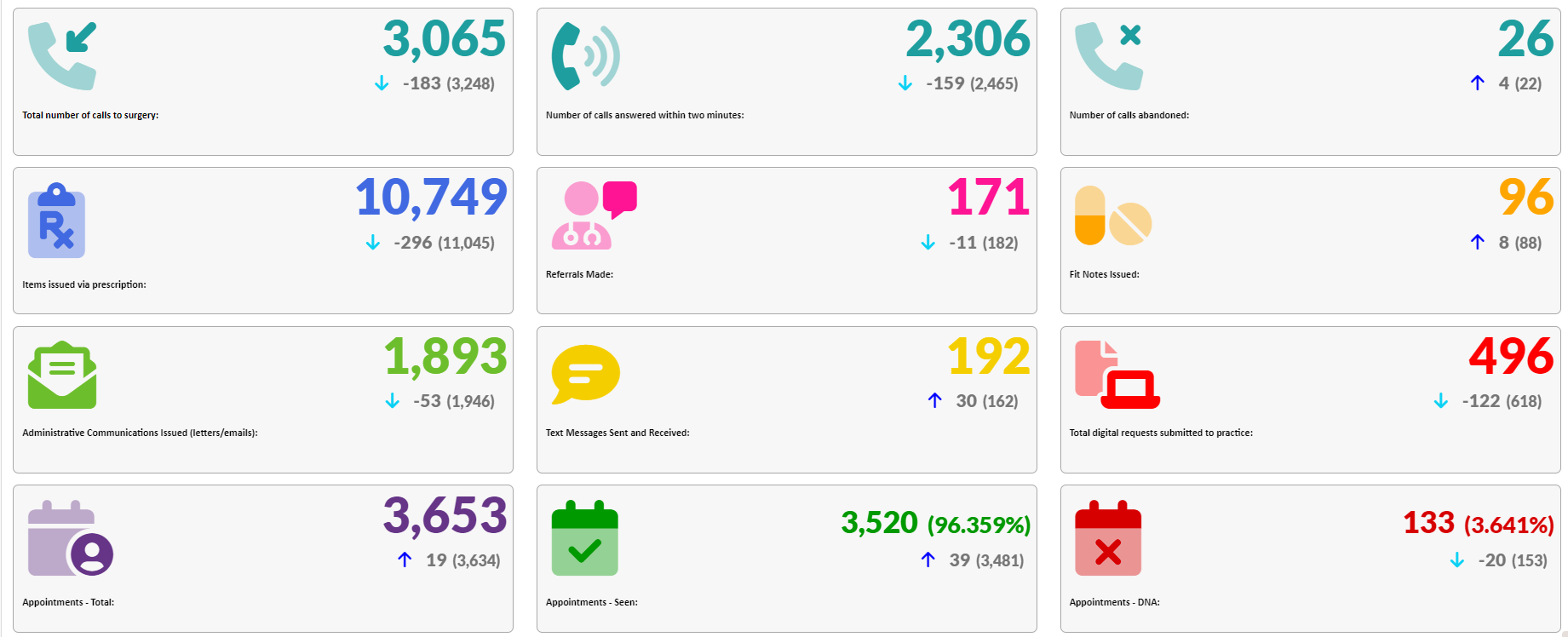 